ΔΙΕΥΚΡΙΝΗΣΕΙΣ 2Ερωτήσεις σχετικά με την εγκατάσταση και χρήση του Microsoft Teams θα πρέπει να τις απευθύνετε στην ηλεκτρονική διεύθυνση office365@uoi.gr (ή στη διεύθυνση Μηχανοργάνωσης και Δικτύων). Η επιτροπή σεμιναρίων δεν έχει καμία αρμοδιότητα για την επίλυση τεχνικών προβλημάτων ή άλλων τεχνικών θεμάτων που αφορούν τις συνδέσεις. 
Η ταυτοποίηση της παρακολούθησης των σεμιναρίων γίνεται αυτόματα μέσω του προγράμματος MS-Teams. Ως εκ τούτου, για την έκδοση της βεβαίωσης παρακολούθησης η ταυτοποίηση της συμμετοχής γίνεται ΑΠΟΚΛΕΙΤΙΚΆ και μόνο για αυτόν/η που συνδέεται με τον ιδρυματικό του/της λογαριασμό. Ομαδικές συνδέσεις ή ομαδική παρακολούθηση μέσω ενός λογαριασμού δεν μπορούν να ταυτοποίηθούν από το MS-Teams. Η Επιτροπή Σεμιναρίων και Διαλέξεων του Τμήματος Χημείας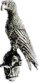 ΠΑΝΕΠΙΣΤΗΜΙΟ ΙΩΑΝΝΙΝΩΝ                                       Ιωάννινα,  30 Οκτωβρίου 2020ΣΧΟΛΗ ΘΕΤΙΚΩΝ ΕΠΙΣΤΗΜΩΝ ΤΜΗΜΑ ΧΗΜΕΙΑΣΕπιτροπή Σεμιναρίων και Διαλέξεων